Фролов Степан Васильович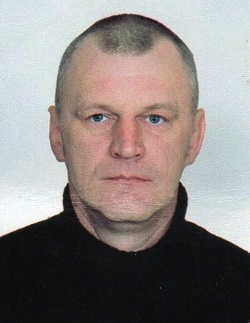 Фролов Степан Васильович, народився 6 грудня 1977 року в с. Новотроїцьке, Запорізької області, Оріхівського району.Громадянин України.Освіта середня професійна: з 1995 та 1999 рік навчався у Оріхівському сільськогосподарському технікуму, за спеціальністю - технік-механік.Трудова діяльність: з 1997 року по 2000 рік працював електриком в КСП імені Кірова. В 2000 році в звязку з реорганізцією КСП ім.Кірова був переведений в ООО «Новотроїцьке». В 2003 році був звільнений. З 2007 року і до теперішнього часу працюю керівником ФГ «СТЕЛЛА-СВ».Громадська діяльність: з 2010 по 2016 рік був депутатом Новотроїцької сільської ради Оріхівського району Запорізької області.В 2016 році був обраний депутатом Комишуваської селищної ради обєднаної територіальної громади.Безпартійний.Маю сім'ю.Дружина - Фролова Олена Григорівна 1978 року народження.Донька - Фролова Алла Степанівна 2000 року народження.Син - Фролов Микола Степанович 2012 року народження.Не судимий.Місце проживання: Запорізька область, Оріхівський район, с. Новотроїцьке.